MEDICAL  EXAMINATION  FORMNAME:  ________________________________________________   SEX: ____________ AGE: __________COMPANY: _____________________________________________  CIVIL STATUS: __________________CONTACT NO: ___________________________________________ NATURE OF WORK: ______________COMPELETE ADDRESS:______________________________________________________________________REQUESTED FOR: _____ Periodic Health Examination_____ Pre-Employment_____Medical EvaluationI. PAST MEDICAL HISTORYChildhood Illnesses: ___ Measles___Mumps___Rubella___Chicken Pox___ Rheumatic Fever____ PolioPresent Illnesses:  ___  HTN___  DM___  Asthma___ PTB___  Goiter___ CA___ Allergies___  OthersMedical Illnesses taking maintenance medications:___________________________________________________________________________________________________________________________________________________________________________________Surgeries: ____________________________________________________________________________________Hospitalizations: ______________________________________________________________________________Bowel:	                ______________________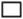 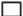 Extremities:	                _______________________Recent Changes in: _____Weight	_____ Energy Level	_____ Ability to sleepDetails:	_____________________________________________________________________VII. IMPRESSION:_________________________________________________________________________________________________________________________________________________________________________________________________________________________________________________________________________________VIII. RECOMMENDATIONS______________________________________________________________________________________________________________________________________________________________________________________Pre-employment Classification:_____A. Medically Fit for Employment_____B. Medically Ft for Employment with Minimal Findings_____C. With Obvious Defect but Maybe Employed at Management’s Discretion_____D. Medically Unfit for Employment_____E. With Pendings: ________________________________________________________________________Medical Evaluation Decision:_____For Completion of Medical Evaluation_____Approved for Membership_____Disapproved for Membership_____To Sign Waiver for _______________________________________________________________________II. FAMILY HISTORY:II. FAMILY HISTORY:YesYesNoNoRemarksRemarksAllergy:Allergy:____________________________________________Arthritis:Arthritis:____________________________________________Bronchial Asthma:Bronchial Asthma:____________________________________________Pulmonary Tuberculosis:Pulmonary Tuberculosis:____________________________________________Hypertension:Hypertension:____________________________________________Thyroid Disease:Thyroid Disease:____________________________________________Neurological Disorders:Neurological Disorders:____________________________________________Diabetes Mellitus:Diabetes Mellitus:____________________________________________Heart Disease:Heart Disease:____________________________________________Gastrointestinal Disease:Gastrointestinal Disease:____________________________________________Kidney Disease:Kidney Disease:____________________________________________Blood Disorder:Blood Disorder:____________________________________________Psychiatric Illness:Psychiatric Illness:____________________________________________Others:Others:____________________________________________III. PERSONAL & SOCIAL HISTORYIII. PERSONAL & SOCIAL HISTORYYesYesNoNoRemarksRemarksSmoking History:Smoking History:____________________________________________Alcohol Intake:Alcohol Intake:____________________________________________Allergies:Allergies:____________________________________________Drug Use:Drug Use:____________________________________________For Women: G___P___(___-___-___-____)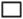 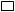 LMP:______________LMP:______________IV. REVIEW OF SYSTEMSYesNoNoRemarksRemarksSkin:__________________________________________HEENT:__________________________________________Chest/Breast:__________________________________________Heart/Lungs:__________________________________________Abdomen:__________________________________________Bladder:__________________________________________V. PHYSICAL EXAMINATION:V. PHYSICAL EXAMINATION:General Appearance:_______________Temperature:Temperature:Height:_______________Weight:__________________Body Mass Index:Body Mass Index:______________BP:_______________PR:__________________RR:RR:______________Visual Acuity:_______________OD__________________OSOS______________With Objective Findings ?With Objective Findings ?With Objective Findings ?With Objective Findings ?YesYesYesYesNoNoRemarksRemarksRemarksHeadHeadHeadHead_____________________________________________________________________Eyes & EarsEyes & EarsEyes & EarsEyes & Ears_____________________________________________________________________Nose & SinusesNose & SinusesNose & SinusesNose & Sinuses_____________________________________________________________________MouthMouthMouthMouth_____________________________________________________________________Neck, Nodes & ThyroidNeck, Nodes & ThyroidNeck, Nodes & ThyroidNeck, Nodes & Thyroid_____________________________________________________________________Chest & BreastChest & BreastChest & BreastChest & Breast_____________________________________________________________________Heart & LungsHeart & LungsHeart & LungsHeart & Lungs_____________________________________________________________________AbdomenAbdomenAbdomenAbdomen_____________________________________________________________________Pelvic ExamPelvic ExamPelvic ExamPelvic Exam_____________________________________________________________________Skin & GlandsSkin & GlandsSkin & GlandsSkin & Glands_____________________________________________________________________ExtremitiesExtremitiesExtremitiesExtremities_____________________________________________________________________Neurological ExamNeurological ExamNeurological ExamNeurological Exam_____________________________________________________________________VI. OTHER EXAMINATIONSVI. OTHER EXAMINATIONSVI. OTHER EXAMINATIONSVI. OTHER EXAMINATIONSWith Objective Findings?With Objective Findings?With Objective Findings?With Objective Findings?YesYesYesYesNoNoRemarksRemarksRemarksChest X-rayChest X-rayChest X-rayChest X-ray__________________________________________________________________UrinalysisUrinalysisUrinalysisUrinalysis__________________________________________________________________CBCCBCCBCCBC__________________________________________________________________ECGECGECGECG__________________________________________________________________Blood ChemistryBlood ChemistryBlood ChemistryBlood Chemistry__________________________________________________________________FecalysisFecalysisFecalysisFecalysis__________________________________________________________________Medical Examiner: ________________________________________Medical Examiner: _______________________________________________________________License No:________________________________________Clinic Operations ManagerDate Examined:_________________________________________